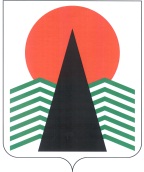 АДМИНИСТРАЦИЯ  НЕФТЕЮГАНСКОГО  РАЙОНАпостановлениег.НефтеюганскО внесении изменений в постановление администрации Нефтеюганского района от 14.07.2014 № 1451-па-нпаВ соответствии с Федеральными законами от 27.07.2010 № 210-ФЗ 
«Об организации предоставления государственных и муниципальных услуг», 
от 13.07.2015 № 263-ФЗ «О внесении изменений в отдельные законодательные акты Российской Федерации в части отмены ограничений на использование электронных документов при взаимодействии физических и юридических лиц с органами государственной власти и органами местного самоуправления», в целях приведения 
в соответствие с действующим законодательством  п о с т а н о в л я ю:Внести в приложение к постановлению администрации Нефтеюганского района от 14.07.2014 № 1451-па-нпа «Об утверждении административного регламента предоставления муниципальной услуги по предоставлению субсидий на поддержку агропромышленного комплекса Нефтеюганского района» следующие изменения: Абзац первый пункта 8 раздела I  изложить в следующей редакции:«Для получения информации по вопросам предоставления муниципальной услуги, сведений о ходе ее оказания, Заявителям необходимо в письменной форме, 
в том числе электронной, обратиться в Администрацию в соответствии с графиком работы, указанным в пункте 3 настоящего административного регламента».В разделе II: Пункт 12 после абзаца седьмого дополнить абзацем следующего содержания:«Федеральное агентство по рыболовству».Подпункт «и» пункта 15 изложить в следующей редакции:«и) постановлением администрации Нефтеюганского района от 25.04.2014 
№ 737-па-нпа «Об утверждении Порядков предоставления субсидий на поддержку агропромышленного комплекса Нефтеюганского района» (Югорское обозрение, 27.08.2015, № 35 ст.8)».Пункт 17 изложить в следующей редакции:	«17. Документы, предусмотренные подпунктами а, б, в, г, д пункта 16 
раздела II настоящего административного регламента представляются Заявителем 
в Администрацию, Отдел или в МФЦ самостоятельно.В случае, если Заявитель, обращаясь с заявлением о предоставлении муниципальной услуги, одновременно предоставляет документы на выплату субсидии на производство и реализацию того же вида, наименования и объема сельскохозяйственной продукции в рамках государственной программы Ханты-Мансийского автономного округа - Югры «Развитие агропромышленного комплекса и рынков сельскохозяйственной продукции, сырья и продовольствия в Ханты-Мансийском автономном округе - Югре на 2014-2020 годах», утвержденной постановлением Правительства Ханты-Мансийского автономного округа - Югры 
от 09.10.2013 № 420-п, документы, предусмотренные подпунктами б, г, д пункта 16 раздела II настоящего административного регламента, не предоставляются».Пункт 18 изложить в следующей редакции:«18. Документы, предусмотренные подпунктами е, ж, з пункта 16 раздела II настоящего административного регламента в отношении сельскохозяйственных товаропроизводителей, по необходимости Администрация, Отдел или МФЦ самостоятельно запрашивают в порядке межведомственного информационного взаимодействия, установленного Федеральным законом от 27.07.2010 № 210-ФЗ 
«Об организации предоставления государственных и муниципальных услуг». Указанные документы могут быть представлены Заявителем самостоятельно».Абзац шестой пункта 20 изложить в следующей редакции:«Документы, указанные в подпунктах е, ж, з пункта 16 раздела II настоящего административного регламента, Заявитель может получить, обратившись в:».Пункт 20 дополнить абзацем следующего содержания:«Федеральное агентство по рыболовству».В подпунктах «б», «в» пункта 21 исключить слова «дата государственной регистрации, регистрирующий орган».Пункт 22 дополнить подпунктом «г» следующего содержания:«г) электронным документом (пакетом электронных документов), подписанных электронной подписью на адрес электронной почты Администрации, Отдела, МФЦ».В подпункте «д» пункта 27 слова «указанных в подпунктах а-е пункта 16» заменить словами «указанных в подпунктах а-д пункта 16».Абзац третий пункта 30 изложить в следующей редакции:«Муниципальная услуга посредством федеральной государственной информационной системы «Единый портал государственных и муниципальных услуг (функций)» и «Портала государственных и муниципальных услуг (функций) Ханты-Мансийского автономного округа - Югры» не предоставляется».Абзац пятый пункта 30 изложить в следующей редакции:«Заявление и документы, необходимые для предоставления муниципальной услуги, представленные в форме электронных документов (пакета документов), подписанных электронной подписью, регистрируются в день их поступления на адрес электронной почты Администрации, Отдела, МФЦ».Пункт 32 дополнить подпунктом «е» следующего содержания:«е) возможность подачи заявления и документов о предоставлении муниципальной услуги с использованием электронной почты».В абзаце четвертом пункта 37 раздела III слова «указанных 
в подпунктах ж, з пункта 16» заменить словами «указанных в подпунктах е, ж, з пункта 16».В разделе V:Пункт 61 изложить в следующей редакции:«61. Должностное лицо, уполномоченное на рассмотрение жалобы, вправе оставить жалобу без ответа, если в жалобе содержатся нецензурные либо оскорбительные выражения, угрозы жизни, здоровью и имуществу должностного лица, а также членов его семьи, сообщив гражданину, направившему жалобу, 
о недопустимости злоупотребления правом».Дополнить пунктом 62 следующего содержания:«62.   Ответ на жалобу не дается в следующих случаях:если в письменной жалобе не указаны фамилия гражданина, направившего жалобу, или почтовый адрес, по которому должен быть направлен ответ;если текст письменной жалобы не поддается прочтению. Также такая жалоба не подлежит направлению на рассмотрение в Администрацию или 
к должностному лицу в соответствии с их компетенцией, о чем в течение семи дней со дня регистрации жалобы сообщается гражданину, направившему жалобу, если 
его фамилия и почтовый адрес поддаются прочтению».Приложение № 5 к административному регламенту предоставления муниципальной услуги по предоставлению субсидий на поддержку агропромышленного комплекса Нефтеюганского района изложить в редакции согласно приложению к настоящему постановлению.Настоящее постановление подлежит официальному опубликованию 
в газете «Югорское обозрение» и размещению на официальном сайте органов местного самоуправления Нефтеюганского района.Настоящее постановление вступает в силу после официального опубликования, за исключением пунктов 1.2.8; 1.2.11; 1.2.12, вступающих в силу 
с 10.01.2016. Контроль за выполнением постановления возложить на первого заместителя главы администрации района С.А.Кудашкина.Глава администрации района					Г.В.ЛапковскаяПриложение к постановлению администрации Нефтеюганского районаот 21.01.2016 № 59-па-нпаПРЕДЛАГАЕМАЯ ФОРМА ЗАЯВЛЕНИЯВ Администрацию Нефтеюганского районаот _____________________________________________________________________________(Ф.И.О., СНИЛС заявителя, Ф.И.О. представителя заявителя, Ф.И.О. лица, уполномоченного действовать от имени юридического лица)________________________________________________________________________________(Вид документа удостоверяющего личность, его реквизиты: серия, номер, дата выдачи и орган выдавший документ)________________________________________________________________________________(Сведения о государственной регистрации в качестве ИП, юридического лица: ОГРНИП, ОГРЮЛ, ИНН)Почтовый адрес: _________________________________________________________________Телефон ________________________________Адрес электронной почты:_________________________________________________________ЗаявлениеПрошу предоставить субсидию на поддержку агропромышленного комплекса Нефтеюганского района в рамках муниципальной программы «Развитие 
агропромышленного комплекса и рынков сельскохозяйственной продукции, сырья 
и продовольствия в Нефтеюганском районе в 2014-2020 годах» за произведенную 
и реализованную сельскохозяйственную продукцию за ______________ 201__ года.								       (месяц)Дата, подпись (для индивидуальных предпринимателей)Должность, подпись, печать (при ее наличии) (для юридических лиц)21.01.2016№ 59-па-нпа№ 59-па-нпа